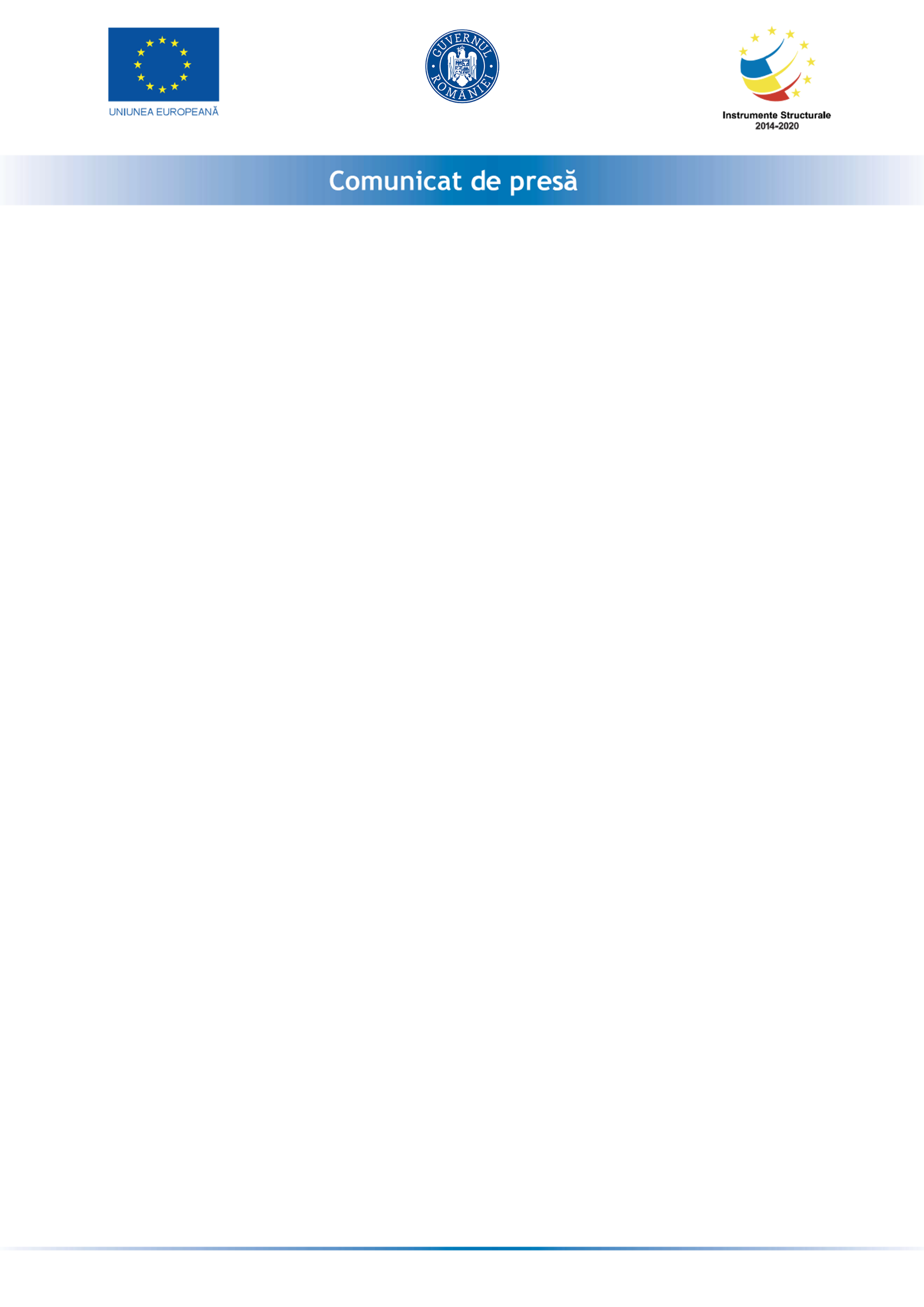     Fundatia Edinfo impreuna cu Colegiul Tehnic ”Ioan C. Stefanescu” Iasi, lanseaza proiectului „Educatie pentru generatia Z”, ID: 139219,  finanţat prin PROGRAMUL OPERAŢIONAL CAPITAL UMAN.         Obiectivul general al proiectului il reprezinta facilitarea accesului la educație, dezvoltarea serviciilor educaționale și a oportunităților egale pentru 76 de elevi si preșcolari aparținând grupurilor vulnerabile în unitatile de învatamânt din judetul Iasi (inclusiv din mediul rural), prin implementarea de acțiuni cu impact direct asupra prevenirii părăsirii timpurii a școlii, acțiuni destinate îmbunătătirii și diversificării serviciilor educaționale și acțiuni destinate activităților recreative și de socializare pentru copii.     Obiectivul general si cele specifice ale proiectului contribuie la realizarea obiectivului major al POCU 2014-2020 care urmareste dezvoltarea resurselor umane prin creșterea accesului la un sistem de educație competitiv, reducerea sărăciei și a excluziunii sociale prin facilitarea accesului de servicii educaționale, proiectul contribuind astfel la reducerea sărăciei excesive în comunitățile marginalizate prin măsuri integrate de prevenire și de asigurare a oportunităților egale pentru grupul țintă, cu accent pe elevii de etnie romă si din mediu rural (comunitati dezavantajate economic). Obiectivul general al proiectului urmărește de asemenea implementarea Pachetului Anti-Sărăcie, promovat de Guvernul României. Impactul proiectului are un efect pozitiv pe termen lung prin diminuarea fenomenului de abandon școlar timpuriu și promovarea accesului egal la educație.Perioada de implementare: 28 de luni, iulie 2021 – decembrie 2023.Grupul ţintǎ al proiectului este format din 76 elevi și 40 adulţi- părinți plecați în străinătate, din cadrul Colegiului Tehnic ”Ioan C. Ștefănescu” și din cadrul Școlii Gimnaziale Crucea.Principalele activitǎţi ale proiectului sunt:Acţiuni cu impact direct asupra facilitǎrii accesului la educaţie şi prevenirii/reducerii pǎrǎsirii timpurii a şcolii;Acţiuni destinate îmbunǎtǎţirii şi diversificǎrii serviciilor educaţionale oferite;Acţiuni destinate dezvoltǎrii si perfecționării resurselor umane din şcoli.Manager de proiect,                                                                  Coordonator,    Gherghelaș Sorin                                                                              Giorgiana Cretu